Financial Services ICompetencies:		Perform accounting procedures					Week 3.1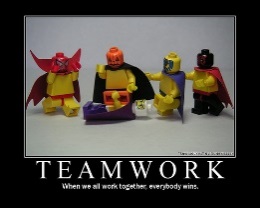 			Explore business ownership			Perform mail merge word processing operations			Integration Word and Excel software			Prepare for competitionMonday, January 4, 2016	Sustained Silent Reading Schedule [Lab ends at 11 a.m.]Accounting I:		9-1 Work Together, On Your Own, ApplicationAccounting II:		14-1 Work Together, On Your Own, ApplicationMS Office:		Word – BPA Style Manual – Tables with BordersMicroType Pro:	Lesson 1310 a.m.	Prepare for Region 14 Competitive Events:  HR Management - CalebExtemp. Speech – PatrickInterview Skills – Resume – ReonnaFinancial Analyst Team – Prep – 2008 – Chayla, Joan, Sydney	Contest Folder:  Select one sample test and work through it this week; due FridayTuesday, January 5		BPA CHAPTER MEETING DAY [Lab ends at 11:30 a.m.]Accounting I:		9-2 Work Together, On Your Own, ApplicationAccounting II:		14-2 Work Together, On Your Own, ApplicationCalculator:		Lesson 13 - Complete sample problems together in class, p. 8410 a.m.			Prepare for Region 14 Competitive Events:  Interview Skills – Cover Letter – ReonnaEntrepreneurship – Aissata, Aliyah, Branden, Christian, and HunterFinancial Analyst Team – Prep – 2008 – Chayla, Joan, SydneyWednesday, January 6Accounting I:		9-3 Work Together, On Your Own, ApplicationAccounting II:		14-3 Work Together, On Your Own, ApplicationMS Office:		Word – BPA Style Manual – Tables without Borders 10 a.m.			Prepare for Region 14 Competitive Events:  Prepared Speech - CurtisExtemp Speech – PatrickHR Management - CalebFinancial Analyst Team – Prep – 2008 – Chayla, Joan, SydneyThursday, January 7Accounting I:		9-4 Work Together, On Your Own, ApplicationAccounting II:		14-4 Work Together, On Your Own, ApplicationBus. Prin.:		8-1 Lecture/Discussion “HR Basics”10 a.m.			Prepare for Region 14 Competitive Events:Economic Research Individual - NoahEntrepreneurship – Aissata, Aliyah, Branden, Christian, and HunterFinancial Analyst Team – Prep – 2008 – Chayla, Joan, SydneyFriday, January 8	BPA:			Torch Awards Workshop			Diplomat Torch Award (30/category) is due January 15, 2016.  Do you qualify?Accounting I:		9-5 Application onlyAccounting II:		14-5 Work Together, On Your Own, ApplicationLooking ahead……	January 25-29 – REGION 14 HOMESITE TESTING (In Lab)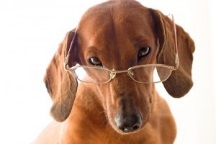 			February 2 – REGION 14 JUDGED EVENTS (ECC, After School)			February 5 – REGION 14 AWARDS CEREMONY